Утренник «Синичкин день» (Помощь зимующим птицам) – 08.12.2023 г.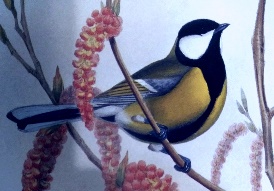 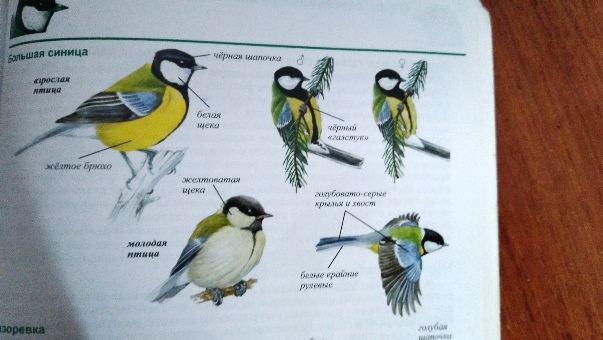 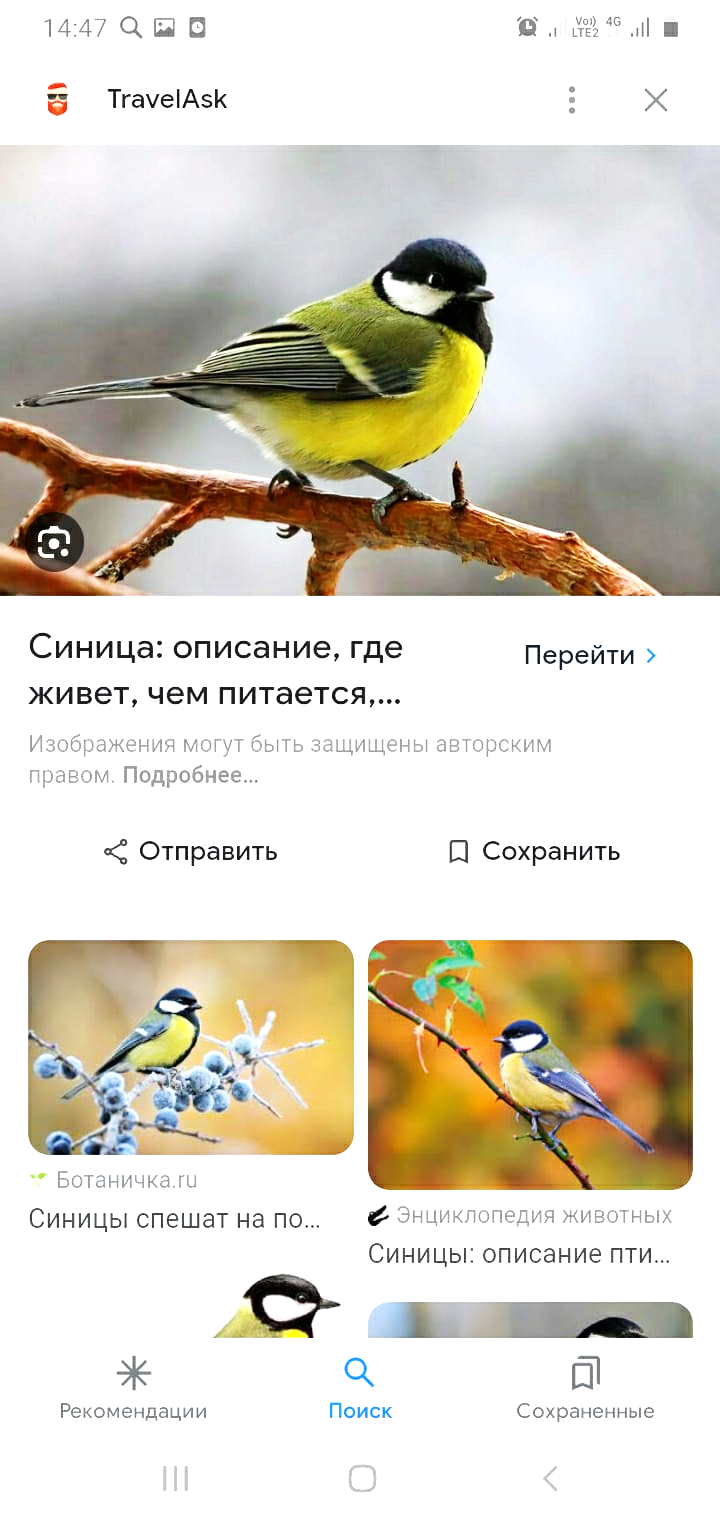   Рис.1 Большая синица           Рис.2 Большая синица               Рис.3 Большая синица Д. Гульд. Птицы Европы        Полевой определитель                    (молодая птица)-  М.; Белый город, 2005 г.         -  М.; Колос, 2008 г.                        http://TravelAsk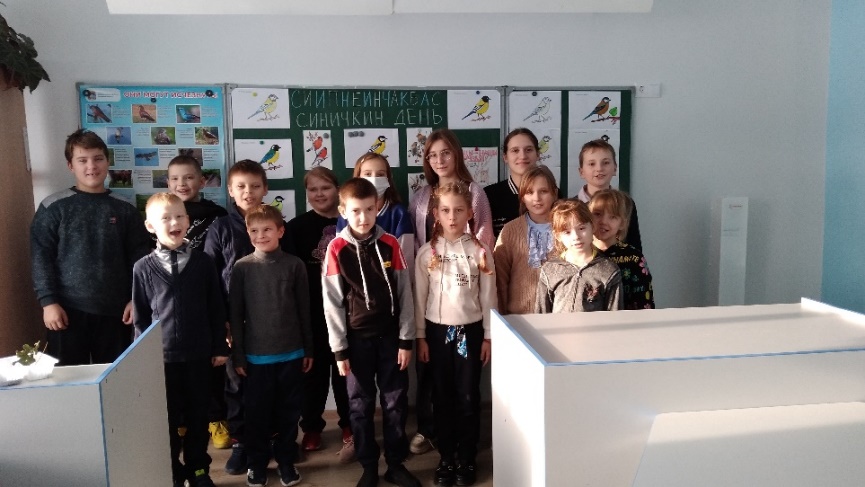 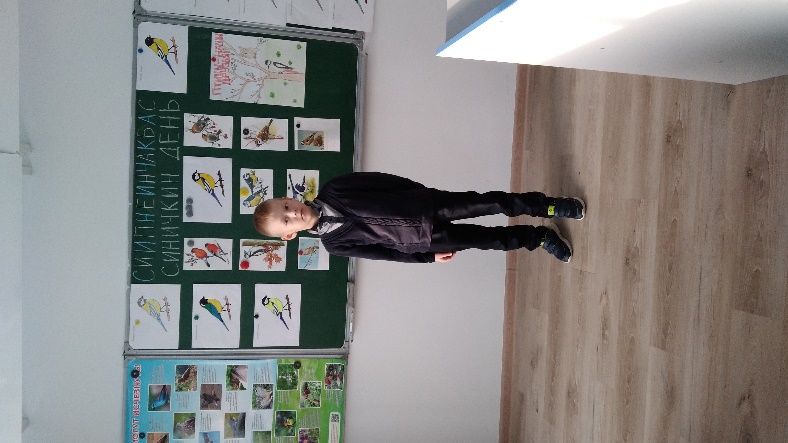                          Хор «Птичьи голоса»                                 Конкурс «Кто такие птички»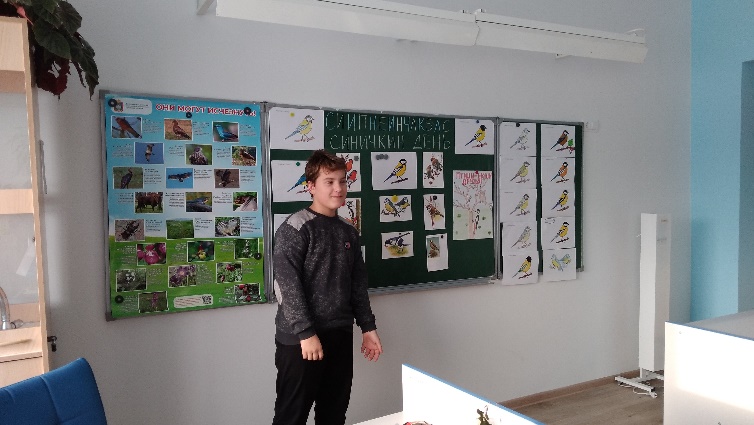 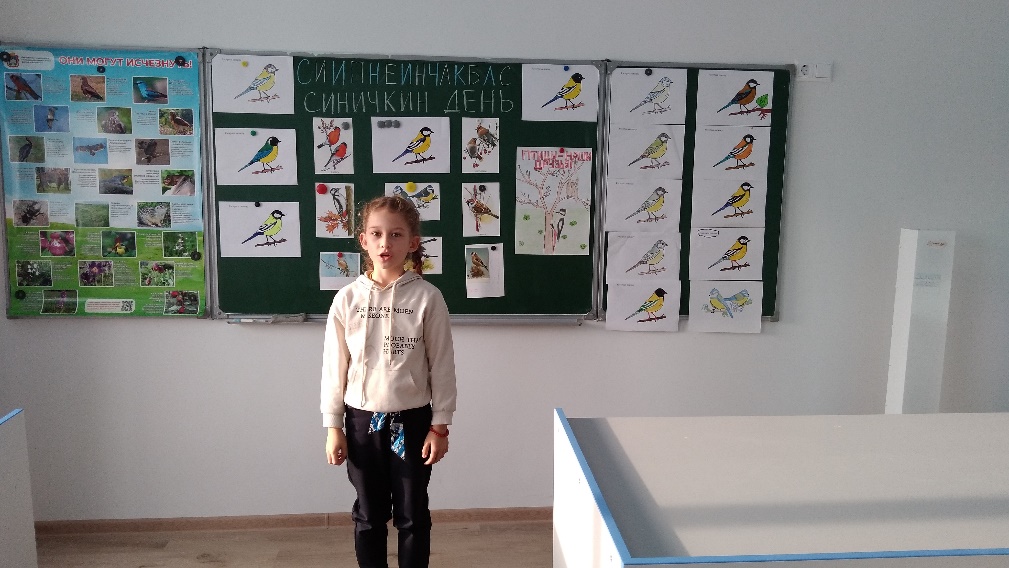 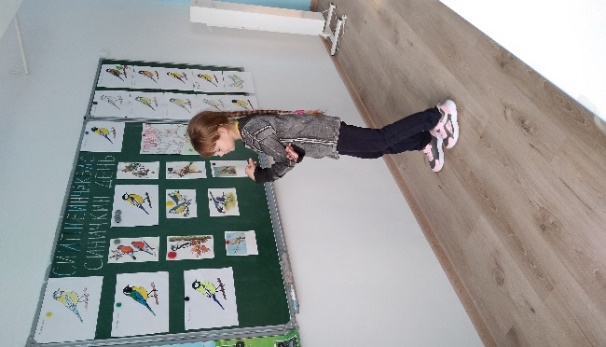 Конкурс знатоков зимующих птиц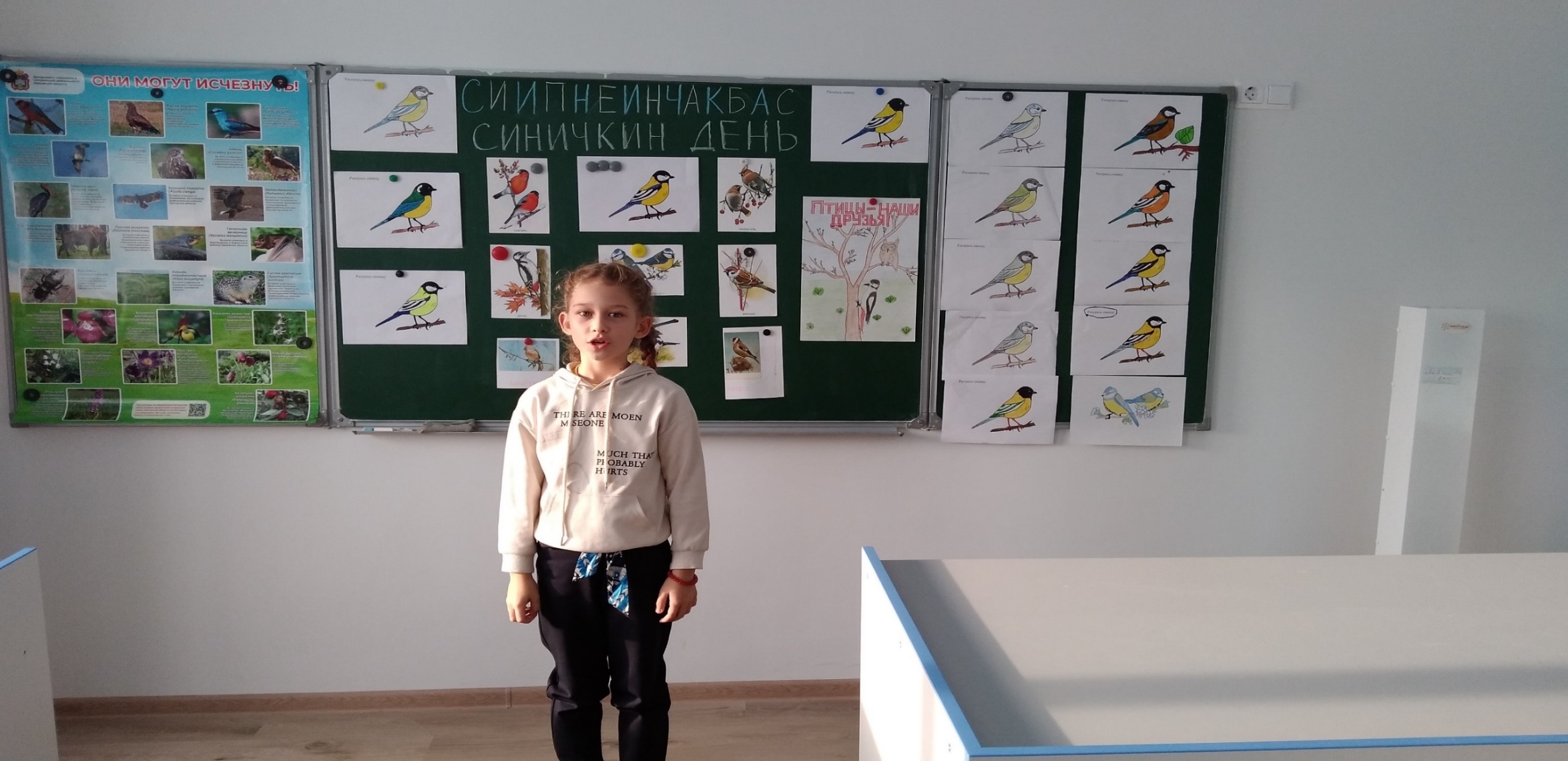 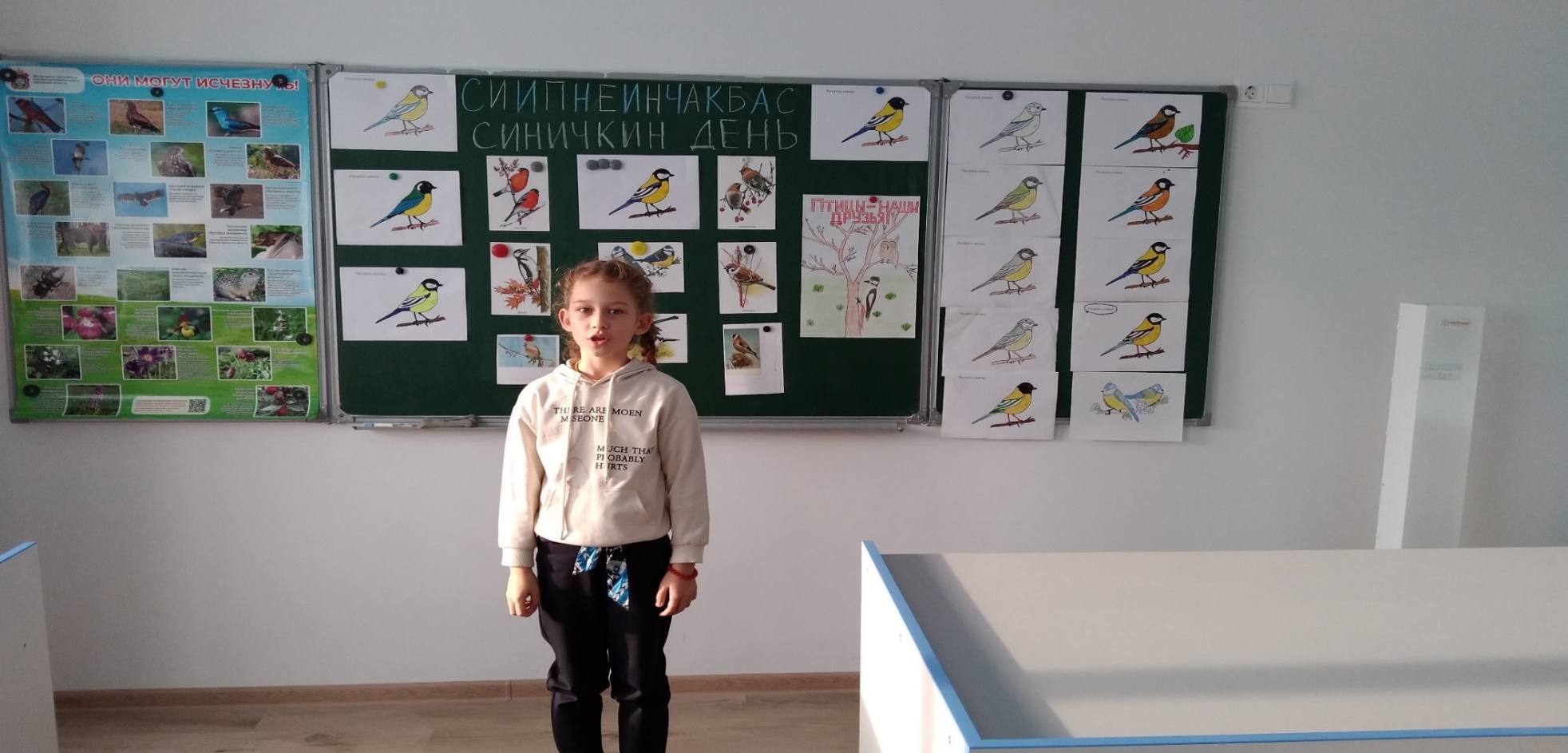 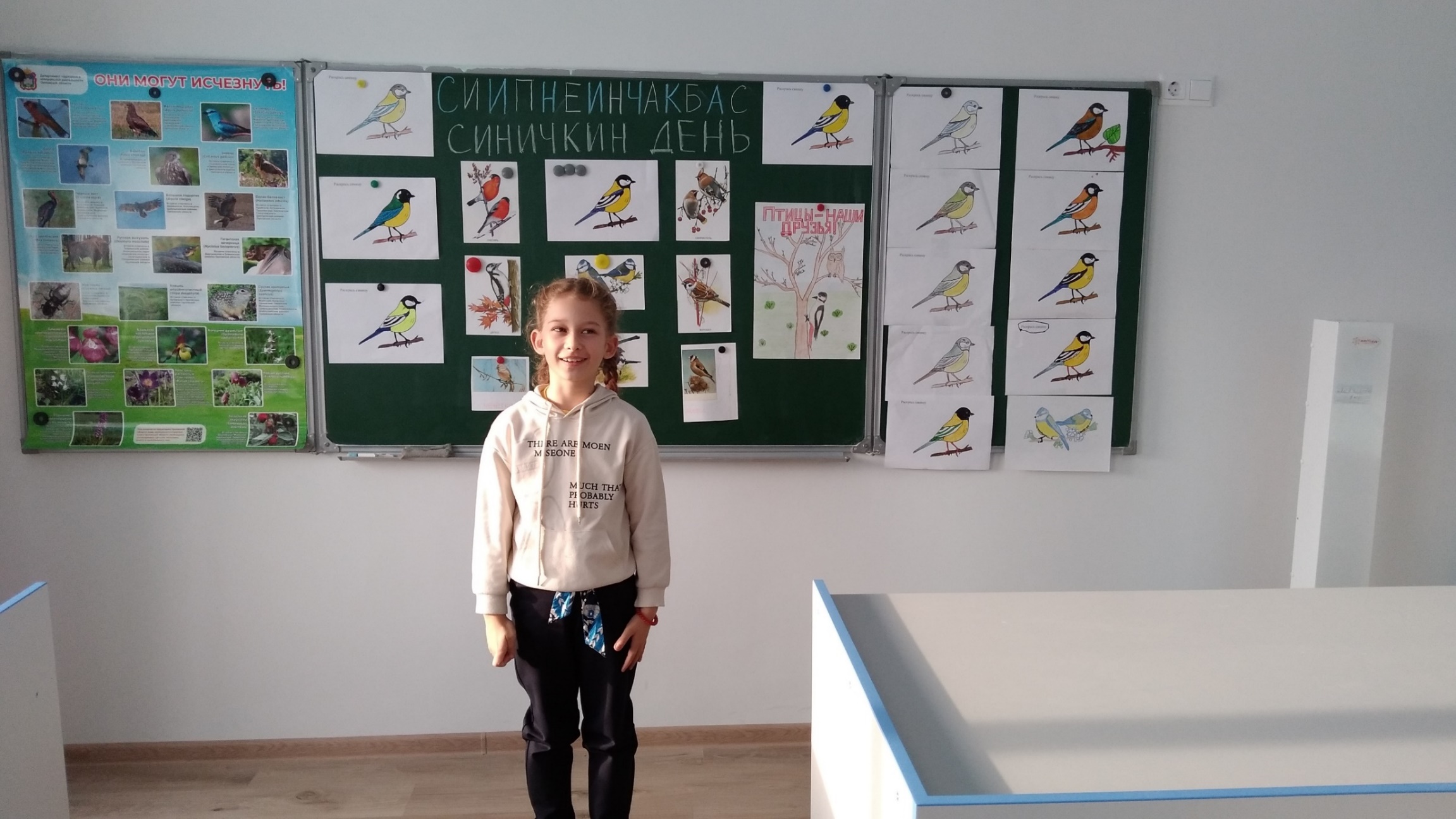 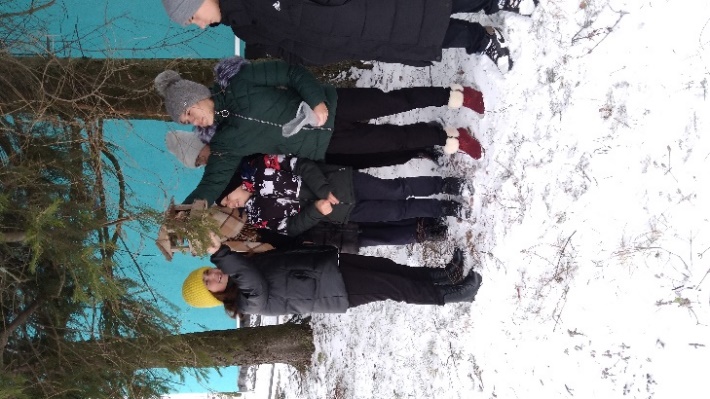 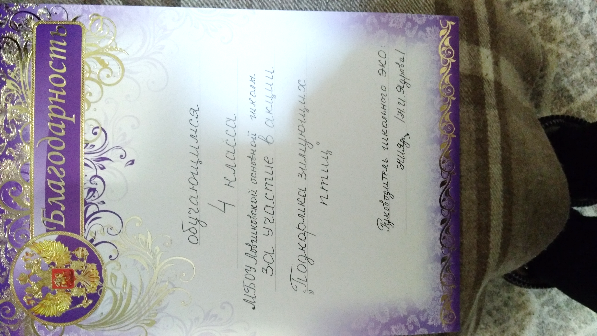        Задание «Раскрась синицу»        Пятиклассники подкормили       Благодарность    выполнили  ученики 1-4 классов                 синиц и дятла                ученикам 4 класса  